1	Заявление министра информационно-коммуникационных технологий Саудовской Аравии1.1	Министр информационно-коммуникационных технологий Саудовской Аравии г-н Абдулла Амер Альсаваха выступает с заявлением, текст которого приводится по следующему адресу: 
http://www.itu.int/en/council/2017/ties/Documents/Saudi-Arabia-e.pdf.2	Отчет Председателя Рабочей группы Совета по защите ребенка в онлайновой среде (Документ C17/15)2.1	Бывший заместитель Председателя Рабочей группы Совета по защите ребенка в онлайновой среде представляет Документ C17/15. 2.2	Советники благодарят членов Рабочей группы за напряженную работу по вопросу, который, по мнению их правительств, имеет важнейшее значение. Некоторые из них рассказывают о мерах, принимаемых в их странах для защиты детей от сексуального насилия и эксплуатации в онлайновой среде и повышения уровня информированности об этой проблеме. Два советника отмечают, что для получения максимального количества ответов онлайновые консультаций с участием молодежи следует проводить на шести официальных языках Организации Объединенных Наций. Советники подчеркивают необходимость сотрудничества с международными организациями как в рамках системы Организации Объединенных Наций, так и за ее пределами, в частности с ЮНИСЕФ и ЮНЕСКО, с тем чтобы использовать результаты осуществляемых ими программ и проводить обмен опытом. Они также подчеркивают важность привлечения широкого круга заинтересованных сторон для поиска соответствующих решений: поставщиков услуг, школ, родителей, которые часто отстают от своих детей в вопросах технической грамотности, не говоря уже о самих молодых людях, многие из которых представили интересные идеи в ответ на вопросник. Один из советников дает высокую оценку четырем комплектам руководящих указаний, разработанных МСЭ для защиты ребенка в онлайновой среде и предназначенных для детей, родителей и преподавателей, отрасли и директивных органов. Еще один советник настоятельно предлагает МСЭ продолжать заниматься разработкой показателей на основе передового опыта, которые будут распространяться среди Государств-Членов. 2.3	Один из советников предлагает расширить круг ведения рабочей группы, с тем чтобы включить в него преступные виды деятельности, принимая во внимание количество сделок, заключаемых в режиме онлайн. Еще один советник полагает, что круг ведения должен также охватывать вопросы, связанные с зависимостью.2.4	Один из наблюдателей высоко оценивает работу, проделанную Организацией по электросвязи Содружества в области обеспечения защиты ребенка в онлайновой среде. Он призывает Членов Совета принять участие в работе сессии Глобального Альянса "WePROTECT" на Форуме ВВУИО в июне 2017 года.2.5	Совет принимает к сведению Документ C17/15 и просит секретариат учесть замечания, сделанные советниками.2.6	Генеральный секретарь, отмечая отсутствие в настоящее время председателя или заместителя председателя Рабочей группы, информирует Совет о проведении консультаций с целью найти им замену. 3	Всемирный день электросвязи и информационного общества (Документ C17/17)3.1	Руководитель службы протокола представляет Документ C17/17. Она отмечает, что ВДЭИО-17 был посвящен теме "Большие данные для создания мощного импульса"; а для ВДЭИО-18 предлагается тема "Обеспечить положительные результаты использования искусственного интеллекта для всех". 3.2	Несколько советников рассказывают о мероприятиях, организуемых их странами и администрациями по празднованию ВДЭИО-17 и ВДЭИО-18, которые, по их мнению, предоставляют широкие возможности для повышения уровня осведомленности. Один из советников высказывает мнение о том, что МСЭ следует предоставить Государствам-Членам визуальные инструменты, с тем чтобы они могли освещать ту роль, которую эта организация играет во всем мире. 3.3	Один из советников подчеркивает актуальное значение экспериментальных проектов по использованию больших данных для измерения информационного общества, которые были начаты в 2016 году и результаты которых будут положены в основу платформ для управления информацией, предназначенных для реализации национальных инициатив в области ЦУР.3.4	Другой советник, отмечая, что успехи в области создания искусственного интеллекта приводят к появлению проблем социально-экономического и этического характера, а также обеспокоенности, связанной с безопасностью, функции по рассмотрению которых не входят в круг ведения МСЭ, и что МСЭ в июне 2017 года будет принимать всемирный саммит "Искусственный интеллект во благо", а 3-я Исследовательская комиссия МСЭ-Т решила организовать семинар-практикум по проблеме искусственного интеллекта, предлагает в качестве темы ВДЭИО-18 "SDGs 2BSG" (ЦУР для преодоления разрыва в стандартизации) в развитие темы ВКРЭ-17 "Использование ИКТ в интересах достижения Целей в области устойчивого развития" вместо того, чтобы дублировать тему искусственного интеллекта. 3.5	Несколько советников одобряют тему, предложенную для ВДЭИО-18. Искусственный интеллект относится к числу важных тем, которые должны обсуждаться на самом высоком уровне, а не только в рамках исследовательских комиссий. Учитывая эти соображения, эту тему можно было бы сформулировать как "Искусственный интеллект для всех".3.6	Совет одобряет тему, предложенную для ВДЭИО-18, и решает провести ВДЭИО-19 по теме "SDGs 2BSG".3.7	Генеральный секретарь говорит, что реализация проекта МСЭ по использованию больших данных для измерения информационного общества поможет Государствам-Членам преобразовать неполные, сложные и зачастую неструктурированные данные в информацию, обладающую практической ценностью. Он приглашает советников принять участие в групповой дискуссии, которая состоится сразу после собрания, с целью рассмотрения важных вопросов относительно больших данных и их использования для стимулирования развития, в том числе в наиболее маргинализованных странах. 3.8	Советник от Объединенных Арабских Эмиратов, намереваясь пригласить советников на обед сразу после завершения групповой дискуссии, говорит, что большие данные являются важной темой для его страны, в которой был принят ряд мер в отношении мегаданных.4	Выступление секретаря Министерства информации и связи Непала4.1	Г-н Махендра Ман Гурунг, секретарь Министерства информации и связи, выступает с заявлением, текст которого приводится по следующему адресу: 
http://www.itu.int/en/council/2017/Documents/SR/Nepal.docx.5	Деятельность МСЭ в области интернета (Документы C17/33 и C17/86)5.1	Руководитель Департамента по стратегическому планированию и связям с членами (SPM) представляет Документ C17/33, содержащий отчет о деятельности МСЭ в области интернета, связанной с Резолюциями 101 (Пересм. Пусан, 2014 г.), 102 (Пересм. Пусан, 2014 г.), 133 (Пересм. Пусан, 2014 г.) и 180 (Пересм. Пусан, 2014 г.) Полномочной конференции, которая проводилась после Совета 2016 года; в частности, по тематике сетей на базе IP, развития СПП и будущего интернета; IPv6; вопросов государственной политики, касающихся интернета; ENUM; международных интернет-соединений и IXP; и участия МСЭ в 11-м собрании Форума по вопросам управления использованием интернета (Мексика, 2016 г.).5.2	Далее следует обсуждение, в ходе которого высказываются различные мнения по вопросу о том, следует ли Рабочей группе Совета по вопросам международной государственной политики, касающимся интернета (РГС-Интернет), подготовить рекомендации для обсуждения Советом. Кроме того, следует обсуждение и высказываются различные мнения по вопросу о включении в мандат РГС-Интернет таких аспектов, как сетевой нейтралитет, аутентификация и конфиденциальность. Председатель отмечает, что сделанные замечания относятся к отчету РГС-Интернет, которому посвящен отдельный пункт повестки и который будет рассмотрен на следующем собрании. 5.3	В отношении Документа C17/33 один из советников отмечает большое значение сотрудничества и принятия дополнительных мер по защите доменных имен МПО.5.4	Отвечая на вопрос одного из советников, Директор БСЭ говорит, что одним из результатов постоянного сотрудничества МСЭ с Корпорацией национальных исследовательских инициатив и Фондом DONA в области усовершенствования систем управления информацией является новая поисковая система, имеющаяся на веб-сайте МСЭ-Т. МСЭ продолжает оказывать содействие Государствам-Членам в повышении их уровня осведомленности о деятельности Фонда DONA. Вопрос использования системы дескрипторов Handle System не относится к сфере действия МоВ, подписанного с Фондом DONA. 2-я Исследовательская комиссия МСЭ-Т все еще ожидает получения вкладов по проблеме возможного преобразования плана нумерации МСЭ-T E.164 в DNS в отношении вопроса о предоставлении наименований доменов в полностью цифровой форме. 5.5	Отвечая на один из заданных вопросов, Советник по правовым вопросам говорит, что МСЭ играет важную роль в коалиции МПО, которая проводит переговоры с ICANN по обеспечению защиты названий и сокращений МПО. В области защиты названий МПО достигнут существенный прогресс: Комитет ICANN решил обеспечить защиту всех полных названий на втором уровне путем преобразования временного "списка зарезервированных названий" в постоянный список; и была достигнута договоренность в отношении принятия двух мер по защите сокращений МПО на втором уровне в случае злоупотреблений. Что касается защиты сокращений МПО, то в этом случае все еще предстоит решить проблему разрешения споров.5.6	В ответ на дополнительные вопросы советников руководитель SPM говорит, что 11-й Форум по вопросам управления использованием интернета был открыт для участия всех Государств-Членов Организации Объединенных Наций и всех заинтересованных сторон, таких как Форум ВВУИО. МСЭ является членом Рабочей группы КНТР по активизации сотрудничества и продолжит работу по усовершенствованию своей отчетности с целью включения в нее запрашиваемой информации.5.7	Совет принимает к сведению Документ C17/33.5.8	Председатель предлагает советникам представить в секретариат до полудня в пятницу, 19 мая, в письменном виде или по электронной почте свои мнения об описанной в Документе C17/33 деятельности для включения в документ, который не будет редактироваться. Председатель подтверждает, что этот отчет будет передан наряду с подборкой мнений Государств – Членов Совета и соответствующим кратким отчетом, в форме комплекта документов, с надлежащим сопроводительным письмом Генеральному секретарю Организации Объединенных Наций.5.9	Советник от Швейцарии призывает советников принять участие в следующем Форуме по управлению использованием интернета, который состоится в декабре 2017 года в Женеве. 5.10	Советник от Индии представляет Документ C17/86 – совместный вклад от Индии, Бангладеш, Нигерии, Туниса и Уганды, в котором содержатся предложения по усовершенствованию отчета, приведенного в Документе C17/33, посредством включения в него информации о развитии СПП и будущих сетей, ролей и видов деятельности других соответствующих международных организаций с указанием их участия в рассмотрении вопросов, касающихся сетей на базе IР, и степени сотрудничества между МСЭ и этими организациями, как предусмотрено в Резолюции 101 (Пересм. Пусан, 2014 г.). Также в этом вкладе предлагается, согласно содержащемуся в данной Резолюции поручению, включить в отчет МСЭ конкретные предложения по совершенствованию деятельности МСЭ и такого сотрудничества.5.11	Несколько советников одобряют содержащиеся в этом вкладе предложения, и принимается решение о необходимости улучшить отчет Генерального секретаря путем включения в него такой информации и предложений. 5.12	Председатель предлагает Секретариату принять меры по включению в отчет о деятельности МСЭ в области интернета дополнительной подробной информации по перечисленным во вкладе темам, с должным учетом ограничений в отношении количества страниц.5.13	Это решение принимается.5.14	Документ C17/86 принимается к сведению.Генеральный секретарь: 	Председатель: 
Х. ЧЖАО 	Э. СПИНА________________СОВЕТ 2017
Женева, 15−25 мая 2017 года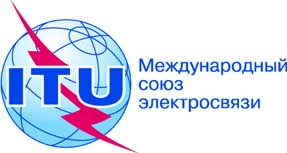 Документ C17/119-R3 июля 2017 годаОригинал: английскийКРАТКИЙ ОТЧЕТО третьем ПЛЕНАРНОМ ЗАСЕДАНИИКРАТКИЙ ОТЧЕТО третьем ПЛЕНАРНОМ ЗАСЕДАНИИСреда, 17 мая 2017 года, 09 час. 40 мин. – 12 час. 30 мин.Среда, 17 мая 2017 года, 09 час. 40 мин. – 12 час. 30 мин.Председатель: д-р Э. СПИНА (Италия)Председатель: д-р Э. СПИНА (Италия)Обсуждаемые вопросыДокументы1Заявление министра информационно-коммуникационных технологий Саудовской Аравии−2Отчет Председателя Рабочей группы Совета по защите ребенка в онлайновой средеC17/153Всемирный день электросвязи и информационного обществаC17/174Выступление секретаря Министерства информации и связи Непала −5Деятельность МСЭ в области интернетаC17/33, C17/86